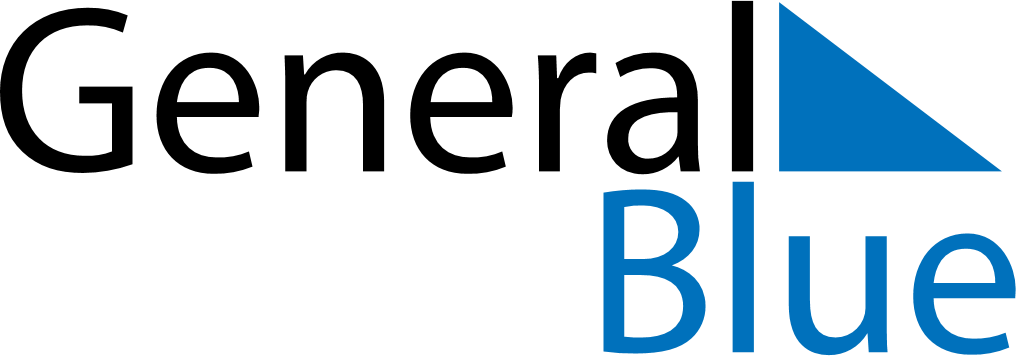 2027 – Q1Sweden  2027 – Q1Sweden  2027 – Q1Sweden  2027 – Q1Sweden  2027 – Q1Sweden  JanuaryJanuaryJanuaryJanuaryJanuaryJanuaryJanuaryMondayTuesdayWednesdayThursdayFridaySaturdaySunday12345678910111213141516171819202122232425262728293031FebruaryFebruaryFebruaryFebruaryFebruaryFebruaryFebruaryMondayTuesdayWednesdayThursdayFridaySaturdaySunday12345678910111213141516171819202122232425262728MarchMarchMarchMarchMarchMarchMarchMondayTuesdayWednesdayThursdayFridaySaturdaySunday12345678910111213141516171819202122232425262728293031Jan 1: New Year’s DayMar 29: Easter MondayJan 5: TrettondagsaftonJan 6: EpiphanyJan 13: Tjugondag KnutMar 7: VasaloppetMar 25: Marie Bebådelsedag
Mar 25: Maundy ThursdayMar 26: Good FridayMar 27: Easter SaturdayMar 28: Easter Sunday